Министерство образования Красноярского краяКраевое государственное бюджетное профессиональное образовательное учреждение «Минусинский сельскохозяйственный колледж»ОСНОВНАЯ ОБРАЗОВАТЕЛЬНАЯ ПРОГРАММА СРЕДНЕГО ПРОФЕССИОНАЛЬНОГО ОБРАЗОВАНИЯ35.01.13. Тракторист-машинист сельскохозяйственного производстваКвалификация: тракторист-машинист сельскохозяйственного производства – водитель автомобиляФорма обучения: очная                                                                            Каратузское 2017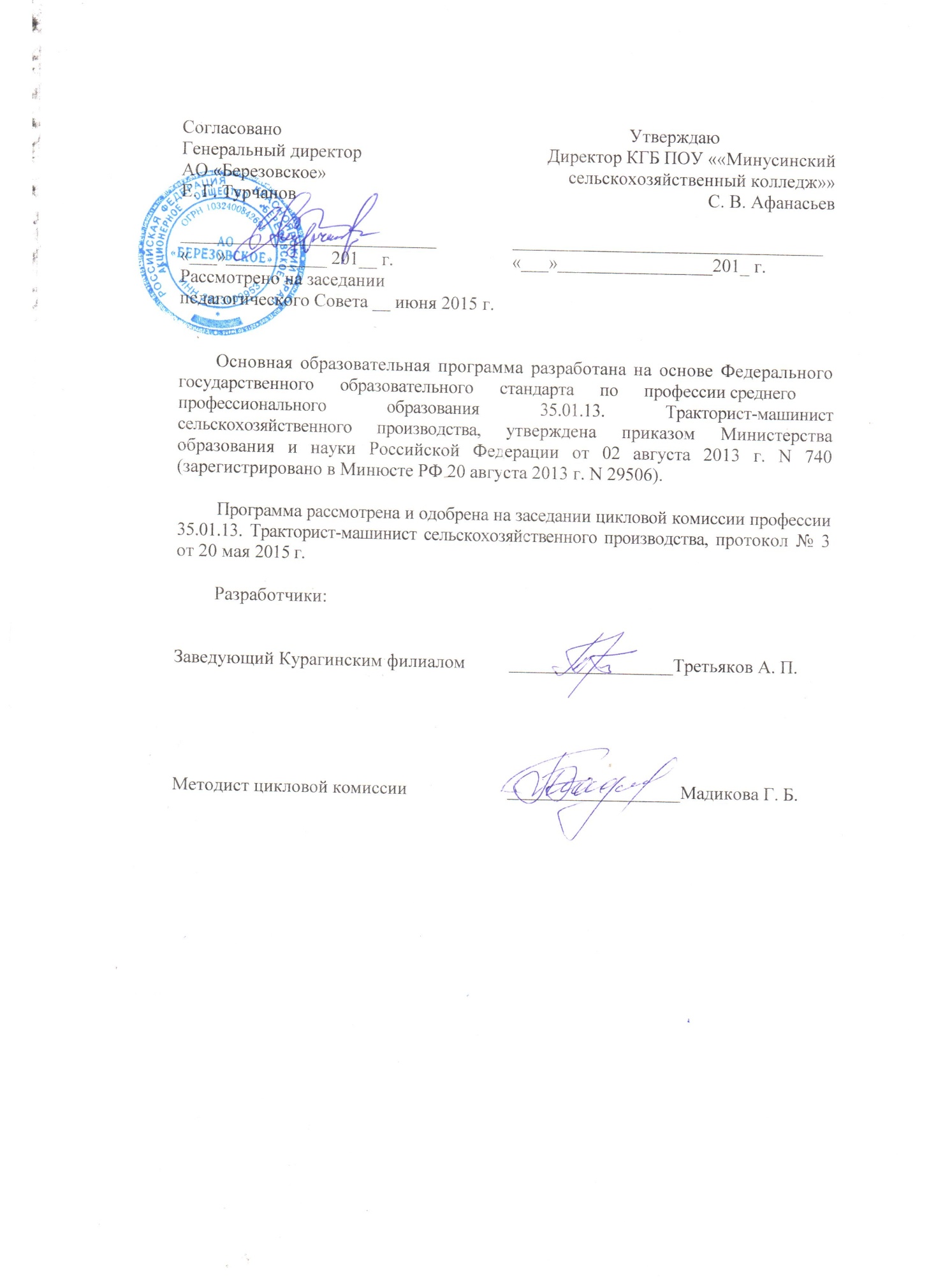 Содержание1.	Общие положенияОсновная образовательная программа (далее ООП) среднего профессионального
образования  профессии      35.01.13. Тракторист-машинист сельскохозяйственного производстваНормативные документы по разработке ООП СПООбщая    характеристика    ООП    СПО    профессии    35.01.13. Тракторист-машинист сельскохозяйственного производства Требования к абитуриенту2.	Характеристика   профессиональной   деятельности   выпускника   ООП   профессии
35.01.13. Тракторист-машинист сельскохозяйственного производства. Область профессиональной деятельности выпускникаОбъекты профессиональной деятельности выпускникаТребования к результатам освоения ООП (компетенции)Документы, регламентирующие содержание и организацию образовательного процесса
при реализации ООП СПО профессии 35.01.13. Тракторист-машинист сельскохозяйственного производства,          4.1.Учебный план         4.2.Аннотации рабочих программ учебных дисциплин, профессиональных модулей         4.3.Программы учебной и производственной практик5.	Оценка качества освоения ООП СПОТекущий контроль знаний и промежуточная аттестацияГосударственная (итоговая) аттестация выпускниковРесурсное обеспечение ООП СПОХарактеристика    среды    колледжа,    обеспечивающей    развитие    общекультурных
(социально-личностных) компетенций выпускников.1. Общие положения1.1. Основная образовательная программа (далее ООП) среднего профессионального образования профессии 35.01.13. Тракторист-машинист сельскохозяйственного производства.Основная образовательная программа (ООП) среднего профессионального образования профессии 35.01.13. Тракторист-машинист сельскохозяйственного производства, реализуется КГБПОУ «Минусинский сельскохозяйственный колледж» на базе основного общего образования.ООП     представляет  собой  систему  документов,   разработанную   и  утвержденную колледжем  с учетом требований регионального рынка труда на основе Федерального государственного образовательного стандарта среднего профессионального образования (ФГОС СПО), 35.01.13. Тракторист-машинист сельскохозяйственного производства, утверждена приказом Министерства образования и науки Российской Федерации от 02 августа 2013 г. N 740 (зарегистрировано в Минюсте РФ 20 августа 2013 г. N 29506). ООП регламентирует цель, ожидаемые результаты, содержание, условия и технологии организации образовательного процесса, оценку качества подготовки выпускника по данной профессии и включает в себя учебный план, рабочие программы дисциплин, профессиональных модулей, учебной и производственной практик и другие методические материалы, обеспечивающие качественную подготовку обучающихся.ООП ежегодно пересматривается и обновляется в части состава и содержания рабочих программ дисциплин, рабочих программ профессиональных модулей, программ учебной и производственной практик, методических материалов, обеспечивающих качество подготовки обучающихся.ООП реализуется в совместной образовательной, научной, производственной, общественной и иной деятельности обучающихся и работников колледжа.1.2. Нормативные документы по разработке ООП СПОНормативную   основу   разработки   ООП   по   профессии       35.01.13. Тракторист-машинист сельскохозяйственного производства,  составляют:Федеральный закон от 29 декабря 2012 г. №273-ФЗ «Об образовании в Российской Федерации», Федеральный государственный образовательный стандарт среднего профессионального образования по профессии 35.01.13. Тракторист-машинист сельскохозяйственного производства,Письмо Минобрнауки России от 20 октября 2010 № 12-696 «О разъяснениях по формированию учебного плана ОПОП НПО, СПО»;Федеральный  базисный  учебный  план (приказ Минобразования  России от 09.03.2004 г. № 1312 в редакции приказов Минобрнауки  России от 20.08.2008 г. № 241 и от 30.08.2010 г. № 889) , в соответствии с рекомендациями по организации получения среднего общего образования в пределах освоения образовательных программ среднего профессионального образования от 17.03.2015г  (06-259 ФИРО).Порядок организации и осуществления образовательной деятельности по образовательным программам среднего профессионального образования, утвержденный приказом Министерства образования и науки Российской Федерации от 17 июня 2013 года № 464, Положение о практике обучающихся, осваивающих основные профессиональные образовательные программы среднего профессионального образования, утвержденное приказом Министерства образования и науки Российской Федерации от 18 апреля 2013 г. № 291,Порядок проведения государственной итоговой аттестации по образовательным программам среднего профессионального образования, утвержденный приказом  Министерства образования и науки Российской Федерации от 16 августа 2013 г. № 968;Перечень профессий и специальностей среднего профессионального образования, утвержденный приказом  Министерства образования  и  науки Российской Федерации от 29.10.2013 года № 1199;Приказ Министерства образования и науки Российской Федерации от 5 июня 2014 г. № 632 "Об установлении соответствия профессий и специальностей среднего  профессионального образования, перечни которых утверждены приказом Министерства образования и науки Российской Федерации от 29 октября 2013 г. № 1199, профессиям начального профессионального образования, перечень которых утвержден приказом Министерства образования и науки Российской Федерации от 28 сентября 2009 г. № 354, и специальностям среднего профессионального образования, перечень которых утвержден приказом Министерства образования и науки Российской Федерации от 28 сентября 2009 г. № 355"Устав КГБПОУ «Минусинский сельскохозяйственный колледж»Положение по формированию основной образовательной программы;Положение по разработке рабочих программ учебных дисциплин;Положение по разработке рабочих программ профессиональных модулей;Положение об учебной и производственной практике студентов;Положение о текущем контроле знаний и промежуточной аттестации студентов;Положение по организации государственной (итоговой) аттестации выпускников и защите выпускной квалификационной работы.1.3. Общая характеристика ООП СПО профессии 35.01.13. Тракторист-машинист сельскохозяйственного производства.1.3.1. Цель ООПОбласть профессиональной деятельности выпускника: выполнение механизированных работ по возделыванию и уборке сельскохозяйственных культур; эксплуатация, техническое обслуживание и ремонт тракторов, комбайнов, сельскохозяйственных машин, механизмов, установок, приспособлений и другого инженерно-технологического оборудования сельскохозяйственного назначения.Объектами профессиональной деятельности выпускников являются: тракторы, самоходные сельскохозяйственные машины;прицепные и навесные устройства;оборудование животноводческих ферм и комплексов;механизмы, установки, приспособления и другое инженерно-техническое оборудование сельскохозяйственного назначения;автомобили категории «С»;инструменты, оборудование, стационарные и передвижные средства для монтажа, ремонта и технического обслуживания сельскохозяйственных машин и оборудования;технологические процессы монтажа, ремонта и технического обслуживания сельскохозяйственных машин и оборудования;сырье и сельскохозяйственная продукция;технологические операции в сельском хозяйстве.Обучающийся по профессии 35.01.13. Тракторист-машинист сельскохозяйственного производства  готовится к следующим видам деятельности: Эксплуатация и техническое обслуживание сельскохозяйственных машин и оборудования.Выполнение слесарных работ по ремонту и техническому обслуживанию сельскохозяйственных машин и оборудования.Транспортировка грузов.1.3.2. Срок освоения ООПНормативные    сроки    освоения    основной    образовательной    программы    среднего профессионального   образования   базовой   подготовки   профессии   35.01.13. Тракторист-машинист сельскохозяйственного производства при  очной  форме  получения  образования  и  присваиваемая  квалификация  приводятся  в таблице.1.3.3. Трудоемкость ООПТрудоемкость ООП   СПО   профессии 35.01.13. Тракторист-машинист сельскохозяйственного производства базовой подготовки по очной форме обучения составляет 147 недель, в том числе:1. 4. Требования к абитуриентуНа первый и последующий курсы принимаются заявления от лиц, имеющих документ государственного образца о среднем общем, начальном профессиональном образовании, среднем профессиональном образовании или высшем профессиональном образовании.2.   Характеристика профессиональной деятельности выпускника ООП профессии 35.01.13. Тракторист-машинист сельскохозяйственного производства2.1 Область профессиональной деятельности выпускника:выполнение механизированных работ по возделыванию и уборке сельскохозяйственных культур; эксплуатация, техническое обслуживание и ремонт тракторов, комбайнов, сельскохозяйственных машин, механизмов, установок, приспособлений и другого инженерно-технологического оборудования сельскохозяйственного назначения2.2 Объекты профессиональной деятельности выпускника:тракторы, самоходные сельскохозяйственные машины;прицепные и навесные устройства;оборудование животноводческих ферм и комплексов;механизмы, установки, приспособления и другое инженерно-техническое оборудование сельскохозяйственного назначения;автомобили категории «С»;инструменты, оборудование, стационарные и передвижные средства для монтажа, ремонта и технического обслуживания сельскохозяйственных машин и оборудования;технологические процессы монтажа, ремонта и технического обслуживания сельскохозяйственных машин и оборудования;сырье и сельскохозяйственная продукция;технологические операции в сельском хозяйстве.3. Требования к результатам освоения ООП (компетенции)3.1. Общие компетенцииВыпускник, освоивший ППКРС, должен обладать общими компетенциями, включающими в себя способность:3.2. Профессиональные компетенцииВыпускник, освоивший ПППКРС, должен обладать профессиональными   компетенциями, соответствующими основным видам профессиональной деятельности:5.2.1 Эксплуатация и техническое обслуживание сельскохозяйственных машин и оборудования.ПК 1.1. Управлять тракторами и самоходными сельскохозяйственными машинами всех видов на предприятиях сельского хозяйства.ПК 1.2. Выполнять работы по возделыванию и уборке сельскохозяйственных культур в растениеводстве.ПК 1.3. Выполнять работы по обслуживанию технологического оборудования животноводческих комплексов и механизированных ферм.ПК 1.4. Выполнять работы по техническому обслуживанию тракторов, селькохозяйственных машин и оборудования в мастерских и пунктах технического обслуживания.5.2.2. Выполнение слесарных работ по ремонту и техническому обслуживанию сельскохозяйственных машин и оборудования.ПК 2.1. Выполнять работы по техническому обслуживанию селькохозяйственных машин и оборудования при помощи стационарных и передвижных средств технического обслуживания и ремонта.ПК 2.2. Проводить ремонт, наладку и регулировку отдельных узлов и деталей тракторов, самоходных и других сельскохозяйственных машин, прицепных и навесных устройств, оборудования животноводческих ферм и комплексов с заменой отдельных частей и деталей.ПК 2.3. Проводить профилактические осмотры тракторов, самоходных и сельскохозяйственных машин, прицепных и навесных устройств, оборудования животноводческих ферм и комплексов.ПК 2.4. Выявлять причины несложных неисправностей тракторов, самоходных и других сельскохозяйственных машин, прицепных и навесных устройств, оборудования животноводческих ферм и комплексов и устранять их.ПК 2.5. Проверять на точность и испытывать под нагрузкой отремонтированные сельскохозяйственные машины и оборудование.ПК 2.6. Выполнять работы по консервации и сезонному хранению сельскохозяйственных машин и оборудования.5.2.3. Транспортировка грузов.ПК 3. 1. Управлять автомобилями категории «С»ПК 3.2. Выполнять работы по транспортировке грузов.ПК 3.3. Осуществлять техническое обслуживание транспортных средств в пути следования.ПК 3.4. Устранять мелкие неисправности, возникающие во время эксплуатации транспортных средств.ПК 3.5. Работать с документацией установленной формы.ПК 3.6. Проводить первоочередные мероприятия на месте дорожно-транспортного происшествия.4. Документы, регламентирующие содержание и организацию образовательного процесса при реализации ООП СПО профессии 35.01.13 Тракорист-машинист сельскохозяйственного производства4.1.   Учебный планУчебный план определяет следующие характеристики ООП по профессии:объемные параметры учебной нагрузки в целом, по годам обучения и по семестрам;перечень учебных дисциплин, профессиональных модулей и их составных элементов (междисциплинарных курсов, учебной и производственной практик);последовательность изучения учебных дисциплин и профессиональных модулей;распределение по  годам обучения  и семестрам различных  форм промежуточной аттестации  по учебным  дисциплинам,   профессиональным  модулям  (и  их  составляющим междисциплинарным курсам, учебной и производственной практике);объемы учебной нагрузки по видам учебных занятий,   по учебным дисциплинам,
профессиональным модулям и их составляющим;формы  государственной  (итоговой)  аттестации,  объемы  времени,   отведенные  на подготовку и защиту выпускной квалификационной работы в рамках ГИА;объем каникул по годам обучения.Максимальный объем учебной нагрузки обучающегося составляет 54 академических часа в неделю, включая все виды аудиторной и внеаудиторной (самостоятельной) учебной работы.Максимальный объем обязательной аудиторной учебной нагрузки обучающихся при очной форме обучения составляет 36 академических часов в неделю.Самостоятельная работа организуется в форме выполнения, междисциплинарных проектов, подготовки рефератов, презентаций и т.д.Учебный    план    ООП    профессии    35.01.13. Тракторист-машинист сельскохозяйственного производства предполагает изучение следующих учебных циклов:общепрофессионального;профессиональногои разделов:физическая культура;учебная практика;производственная практика;промежуточная аттестация;государственная итоговая аттестация.Обязательная часть ООП по циклам составляет 80% от общего объема времени, отведенного на их освоение. Вариативная часть (20%) распределена в соответствии с потребностями работодателей и направлена на расширение и углубление подготовки, определяемой содержанием обязательной части, получение дополнительных компетенций, умений и знаний, необходимых для обеспечения конкурентоспособности выпускника в соответствии с запросами регионального рынка труда и возможностями продолжения образования.Общепрофессиональный учебный цикл состоит из общепрофессиональных дисциплин, профессиональный учебный цикл состоит из профессиональных модулей в соответствии с видами деятельности, соответствующими присваеваемой (ым) квалификацией(ям). В состав профессионального модуля входит один или несколько междисциплинарных курсов. При освоении обучающимися профессиональных модулей проводится учебная и (или) производственная практика.Обязательная часть профессионального учебного цикла ПППКРС предусматривает изучение дисциплины «Безопасность жизнедеятельности». Учебный процесс организован в режиме шестидневной учебной недели, занятия группируются парами.4.2. Аннотации рабочих программ учебных дисциплин, профессиональных модулейРабочие программы учебных дисциплин по направлению подготовки 35.01.13 Тракторист-машинист сельскохозяйственного производства  разработаны в соответствии с Положением о разработке рабочих программ учебных дисциплин. В данном разделе приводятся аннотации соответствующих дисциплин.Общеобразовательный циклОУД.01 Русский язык и литератураРабочая программа учебной дисциплины «Русский язык и литература» предназначена для подготовки квалифицированных рабочих и служащих по рабочей профессии среднего профессионального образования:  35.01.13. Тракторист – машинист сельскохозяйственного производства, изучается на 1-2 курсах. Максимальная учебная нагрузка обучающегося - 428 часов, обязательная аудиторная нагрузка обучающегося составляет 285 часов, самостоятельная работа обучающегося - 143 часа.Целью и задачами дисциплины являются• совершенствование общеучебных умений и навыков обучаемых: языковых, речемыслительных, орфографических, пунктуационных, стилистических;• формирование функциональной грамотности и всех видов компетенций (языковой, лингвистической (языковедческой), коммуникативной, культуроведческой);• дальнейшее развитие и совершенствование способности и готовности к речевому взаимодействию и социальной адаптации; готовности к трудовой деятельности, осознанному выбору профессии; навыков самоорганизации и саморазвития; информационных умений и навыков.В результате освоения учебной дисциплины обучающийся должен знать/понимать:образную природу словесного искусства;основные закономерности историко-литературного процесса и черты литературных направлений;основные теоретико-литературные понятия;общие сведения о фонетической, лексической и грамматической системах русского языка, о стилях речи;общие сведения о социальной сущности языка, его функциях и структуре, о языковой норме и о взаимосвязи русского языка с другими языками.        Дисциплина содержи следующие разделы:Русский языкРаздел 1. Наука о русском языке.Раздел 2. Фонетика, эрфоэпия, орфография.Раздел 3. Лексика и фразеология.Раздел 4. Грамматика, орфография, пунктуация.Раздел 5. Функциональные стили речи, научный, публицистический, официально-деловой стили.ЛитератураРаздел 1. Россия второй половины 19 века. Расцвет реализма в литературе. Литературная критика и журнальная полемика 60-х годов.Раздел 2. Зарубежная литература.Раздел 3. Русская литература конца 19- начала 20 века.Раздел 4. Поэзия «серебряного века».Раздел 5. Литература первой половины 20 века.Раздел 6. Произведения писателей и поэтов второй половины 20 века.Промежуточная аттестация – экзамен.ОУД.02 Иностранный языкРабочая программа учебной дисциплины «Иностранный язык» предназначена для подготовки квалифицированных рабочих и служащих по рабочей профессии 35.01.13 Тракторист – машинист сельскохозяйственного производства, изучается на 1-2 курсах.Максимальная учебная нагрузка обучающегося  256   часов, в том числе: обязательной аудиторной учебной нагрузки 171  час, самостоятельной работы  85  часов.Целью и задачами курса «Иностранный язык» является практическое овладение обучающимися иностранным языком, что предполагает у них по завершению курса обучения наличие умений по 4 видам деятельности (чтение, аудирование, говорение, письмо).В результате освоения учебной дисциплины обучающийся должен знать:лексический и грамматический минимум, необходимый для чтения и перевода (со словарем) иностранных текстов, в том числе профессиональной направленности;лингвострановедческую, страноведческую и социокультурную информацию;В результате освоения учебной дисциплины обучающийся должен уметь:общаться (устно и письменно) на иностранном языке на профессиональные и повседневные темы;переводить (со словарем) иностранные тексты профессиональной направленности;самостоятельно совершенствовать устную и письменную речь, пополнять словарный запас;ориентироваться в универсальных и специальных информационных ресурсах (поиск, отбор и использование информации);вести диалог – расспрос на заданную тему;давать характеристику другу.Дисциплина содержит следующие разделы и темы:Раздел 1. Основной модульТема 1.1. Приветствие, прощание, представление себя и других людей в официальной инеофициальной обстановке.Тема 1.2. Описание человека (внешность, национальность, образование, личные качества,род занятий, должность, место работы и др.).Тема 1.3. Семья и семейные отношения, домашние обязанности.Тема 1.4. Описание жилища и учебного заведения (здание, обстановка, условия жизни,техника, оборудование).Тема 1.5. Распорядок дня студента колледжа.Тема 1.6. Хобби, досуг.Тема 1.7. Еда, способы приготовления пищи, традиции питания.Тема 1.8. Физкультура и спорт, здоровый образ жизни.Тема 1.9. Экскурсии и путешествия.Тема 1.10. Россия, ее национальные символы, государственное и политическое устройство.Тема 1.11. Англоговорящие страны, географическое положение, климат, флора и фауна, национальные символы, государственное и политическое устройство, наиболее развитыеотрасли экономики, достопримечательности, традиции.Тема 1.12. Научно-технический прогресс.Тема 1.13. Человек и природа, экологические проблемы.Раздел 2. Профессионально направленный модульТема 2.1. Физические и природные явления.Тема 2.2. Достижения и инновации в области естественных наук.Тема2.3. Экологические проблемы. Защита окружающей среды. Безопасность жизнедеятельности.Промежуточная аттестация – дифференцированный зачет.ОУД.03 Математика: алгебра, начала математического анализа, геометрияРабочая программа учебной дисциплины «Математика: алгебра, начала математического анализа, геометрия» предназначена для подготовки квалифицированных рабочих и служащих по рабочей профессии 35.01.13. Тракторист – машинист сельскохозяйственного производства, изучается на 1-2 курсах.Максимальная учебная нагрузка обучающегося  428  часа, в том числе: обязательная аудиторная учебная нагрузка 285  час, самостоятельной работы  143  часа.Целью и задачами курса «Математика» является формирование у обучающихся представления о прикладной роли математики к изучению общетехнических и специальных дисциплин.В результате освоения дисциплины обучающийся должен знать:значение практики и вопросов, возникающих в самой математике для формирования и развития математической науки; историю развития понятия числа, создания математического анализа, возникновения и развития геометрии;универсальный характер законов логики математических рассуждений, их применимость во всех областях человеческой деятельности;вероятностный характер различных процессов окружающего мира.Дисциплина содержит следующие разделы и темы:Раздел 1. Основы тригонометрии   Тема 1.1. Основы понятияТема 1.2. Основные тригонометрические тождестваТема 1.3. Тригонометрические функцииТема 1.4. Тригонометрические уравнения и неравенстваТема 1.5. Корни, степени, логарифмы и их функцииРаздел 2. Начала математического анализа  Тема 2.1. ПроизводнаяТема 2.2. Первообразная и интегралРаздел 3. ГеометрияТема 3.1. Прямые и плоскости в пространствеТема 3.2. Многогранники. Измерения в геометрииТема 3.3. Тела и поверхности вращения. Измерения в геометрииТема 3.4. Координаты и векторыПромежуточная аттестация – экзамен.ОУД.04 ИсторияРабочая программа учебной дисциплины «История» предназначена для подготовки квалифицированных рабочих и служащих по рабочей профессии 35.01.13. Тракторист – машинист сельскохозяйственного производства, изучается на 1-2 курсах.Максимальная учебная нагрузка обучающегося  257  часов, в том числе: обязательная аудиторная учебная нагрузка 171 час, самостоятельной работы  86  часов.Целью и задачами курса «История» является формирование у обучающихся исторических ориентиров самоидентификации в современном мире, гражданской идентичности личности; понимания истории как процесса эволюции общества, цивилизации и истории как науки.       Результаты освоения учебной дисциплины «История» (базовый уровень) отражают:1) сформированность представлений о современной исторической науке, ее специфике, методах исторического познания и роли в решении задач прогрессивного развития России в глобальном мире; 2) владение комплексом знаний об истории России и человечества в целом, представлениями об общем и особенном в мировом историческом процессе; 3) сформированность умений применять исторические знания в профессиональной и общественной деятельности, поликультурном общении; 4) владение навыками проектной деятельности и исторической реконструкции с привлечением различных источников; 5) сформированность умений вести диалог, обосновывать свою точку зрения в дискуссии по исторической тематике.Дисциплина содержит следующие разделы:Раздел 1. Цивилизация Древнего мира. Цивилизация Запада и Востока в Средние века.Раздел 2.  История России с древнейших времен до конца XVII века.Раздел3. Мир в 16 – 18 веке.Раздел 4. Мир в 19 веке.Раздел 5. От Новой истории к Новейшей историиПромежуточная аттестация – дифференцированный зачет.ОУД.05 Физическая культураРабочая программа учебной дисциплины «Физическая культура» предназначена для подготовки квалифицированных рабочих и служащих по рабочей профессии 35.01.13. Тракторист – машинист сельскохозяйственного производства, изучается на 1,2 курсах обучения. Максимальная учебная нагрузка обучающегося  257  часов, в том числе: обязательная аудиторная учебная нагрузка 171 час, самостоятельной работы  86  часов.Целью и задачами дисциплины  «Физическая культура » является:развитие физических качеств и способностей, совершенствование функциональных возможностей организма, укрепление индивидуального здоровья;формирование устойчивых мотивов и потребностей в бережном отношении к собственному здоровью, в занятиях физкультурно-оздоровительной и спортивно-оздоровительной деятельностью.В результате освоения учебной дисциплины обучающийся должен уметь:выполнять индивидуально подобранные комплексы оздоровительной и адаптивной (лечебной) физической культуры, композиции ритмической и аэробной гимнастики, комплексы упражнений атлетической гимнастики;выполнять простейшие приемы самомассажа и релаксации;осуществлять творческое сотрудничество в коллективных формах занятий физической культурой;выполнять контрольные нормативы, предусмотренные государственным стандартом по легкой атлетике, гимнастике, плаванию и лыжам при соответствующей тренировке, с учетом состояния здоровья и функциональных возможностей своего организма.В результате освоения учебной дисциплины обучающийся должен знать:влияние оздоровительных систем физического воспитания на укрепление здоровья, профилактику профессиональных заболеваний, вредных привычек и увеличение продолжительности жизни;способы контроля и оценки индивидуального физического развития и физической подготовленности;правила и способы планирования системы индивидуальных занятий физическими упражнениями различной направленности.Дисциплина содержит следующие разделы и темы:Раздел 1. Теоретическая частьТема 1.1. Социально-биологические основы физической культуры и спортаРаздел 2. Практическая частьТема 2.1.Легкая атлетика. Кроссовая подготовкаТема 2.2. Атлетическая гимнастика  Тема 2.3. Спортивные игрыТема 2.4. Лыжная подготовкаТема 2.5. Гимнастика на снарядахТема 2.6. Виды спорта по выборуПромежуточная аттестация – зачет.ОУД.06 Основы безопасности жизнедеятельностиРабочая программа учебной дисциплины «Основы безопасности жизнедеятельности» предназначена для подготовки квалифицированных рабочих и служащих по рабочей профессии 35.01.13. Тракторист – машинист сельскохозяйственного производства, изучается на 1 курсе обучения. Максимальная учебная нагрузка обучающегося  108 часов, в том числе: обязательная аудиторная учебная нагрузка 72 часа, самостоятельной работы  36  часов.     Целью и задачами дисциплины  «Основы безопасности жизнедеятельности» является:     повышение уровня защищенности жизненно важных интересов личности,общества и государства от внешних и внутренних угроз (жизненно важные интересы — совокупность потребностей, удовлетворение которых надежно обеспечивает существование и возможности прогрессивного развития личности, общества и государства);снижение отрицательного влияния человеческого фактора на безопасность личности, общества и государства;формирование антитеррористического поведения, отрицательного отношения к приему психоактивных веществ, в том числе наркотиков;обеспечение профилактики асоциального поведения обучающихся.Дисциплина содержит следующие разделы:Раздел 1. Обеспечение личной безопасности и сохранение здоровья.Раздел 2. Государственная система обеспечения безопасности населения.Раздел 3. Основы обороны государства и воинская обязанностьРаздел 4. Основы медицинских знаний и здорового образа жизниПромежуточная аттестация – дифференцированный зачет.ОУД.07 ИнформатикаРабочая программа учебной дисциплины «Информатика» предназначена для подготовки квалифицированных рабочих и служащих по рабочей профессии 35.01.13. Тракторист – машинист сельскохозяйственного производства, изучается на 1, 2  курсах обучения. Максимальная учебная нагрузка обучающегося  162 часа, в том числе: обязательная аудиторная учебная нагрузка 108 часов, самостоятельной работы  54  часа.Целью и задачами учебной дисциплины «Информатика» является формирование у обучающихся представлений о роли информатики  и информационно-коммуникационных технологий (ИКТ) в современном обществе, умений осуществлять поиск и использованиеинформации, необходимой для эффективного выполнения профессиональных задач, профессионального и личностного развития.В результате освоения дисциплины обучающийся должен уметь/знать:оценивать достоверность информации, сопоставляя различные источники, распознавать информационные процессы в различных системах;использовать готовые информационные модели, оценивать их соответствие реальному объекту и целям моделирования;осуществлять выбор способа представления информации в соответствии с поставленной задачей;иллюстрировать учебные работы с использованием средств информационных технологий, создавать информационные объекты сложной структуры, в том числе гипертекстовые;осуществлять поиск информации в базах данных, компьютерных сетях и пр.;представлять числовую информацию различными способами (таблица, массив, график, диаграмма и пр.);использование алгоритма как способа автоматизации деятельности;
соблюдать правила техники безопасности и гигиенические рекомендации при использовании средств ИКТ.Дисциплина содержит следующие разделы и темы:Раздел 1.Информационная деятельность человекаРаздел 2. Информация и информационные процессыРаздел 3. Средства ИКТРаздел 4. Технологии создания и преобразования информационных объектовРаздел 5. Телекоммуникационные технологии Промежуточная аттестация – дифференцированный зачет.ОУД.08 ФизикаРабочая программа учебной дисциплины «Физика» предназначена для подготовки квалифицированных рабочих и служащих по рабочей профессии 35.01.13. Тракторист – машинист сельскохозяйственного производства, изучается на 1, 2  курсах обучения. Максимальная учебная нагрузка обучающегося  270 часов, в том числе: обязательная аудиторная учебная нагрузка 180 часов, самостоятельной работы  90  часов.Целью и задачами учебной дисциплины «Физика» является:освоение знаний о фундаментальных физических законах и принципах, лежащих в основе современной физической картины мира; наиболее важных открытиях в области физики, оказавших определяющее влияние на развитие техники и технологии; методах научного познания природы; овладение умениями проводить наблюдения, планировать и выполнять эксперименты, выдвигать гипотезы и строить модели, применять полученные знания по физике для объяснения разнообразных физических явлений и свойств веществ; практически использовать физические знания; оценивать достоверность естественно-научной информации; развитие познавательных интересов, интеллектуальных и творческих способностей в процессе приобретения знаний и умений по физике с использованием различных источников информации и современных информационных технологий; воспитание убежденности в возможности познания законов природы, использования достижений физики на благо развития человеческой цивилизации; необходимости сотрудничества в процессе совместного выполнения задач, уважительного отношения к мнению оппонента при обсуждении проблем естественно-научного содержания; готовности к морально-этической оценке использования научных достижений, чувства ответственности за защиту окружающей среды; использование приобретенных знаний и умений для решения практических задач повседневной жизни, обеспечения безопасности собственной жизни, рационального природопользования и охраны окружающей среды и возможность применения знаний при решении задач, возникающих в последующей профессиональной деятельности. В результате освоения дисциплины обучающийся должен уметь/знать:описывать и объяснять физические явления и свойства тел: движение небесных тел и искусственных спутников Земли; свойства газов, жидкостей и твердых тел;отличать гипотезы от научных теорий, делать  выводы на основе экспериментальных данных; приводить   примеры   практического   использования физических знаний: законов механики, термодинамики и электродинамики в энергетике; различных видов электромагнитных излучений для развития радио- и телекоммуникаций;воспринимать  и  на  основе  полученных знаний самостоятельно оценивать информацию, содержащуюся в сообщениях СМИ, Интернете, научно-популярных статьях;Дисциплина содержит следующие разделы:Раздел 1. МеханикаРаздел 2. Молекулярная  физика. Термодинамика.Раздел 3. ЭлектродинамикаРаздел 4. Колебания и волныРаздел 5. ОптикаРаздел 6. Элементы квантовой физикиРаздел 7. Эволюция ВселеннойПромежуточная аттестация – экзамен.ОУД.09 ХимияРабочая программа учебной дисциплины «Химия» предназначена для подготовки квалифицированных рабочих и служащих по рабочей профессии 35.01.13. Тракторист – машинист сельскохозяйственного производства, изучается на 1, 2  курсах обучения. Максимальная учебная нагрузка обучающегося  171 час, в том числе: обязательная аудиторная учебная нагрузка 114 часов, самостоятельной работы  57  часов.Целью и задачами учебной дисциплины «Химия» является  формирование у обучающихся целостного представления о мире и роли химии  в создании современной естественнонаучной картины мира; умения объяснять объекты и процессы окружающей действительности: природной, социальной, культурной, технической среды, — используя для этого химические знания.В результате освоения дисциплины «Химия» обучающийся должен знать/понимать:важнейшие химические понятия, основные законы и теории химии;классификацию и номенклатуру неорганических и органических соединений;природные источники углеводородов и способы их переработки;важнейшие вещества и материалы: важнейшие металлы и сплавы. В результате освоения дисциплины обучающийся должен уметь:называть изученные вещества по тривиальной или международной   номенклатуре;определять типы химических связей, реакций, соединений  в неорганической и органической химии; характеризовать химические элементы и их свойства, основные классы, строение и химические свойства  неорганических и органических соединений; объяснять: зависимость свойств веществ от их состава и строения, природу химической связи (ионной ковалентной, металлической и водородной), зависимость скорости химической реакции и положение химического равновесия от различных факторов;выполнять химический эксперимент: по распознаванию важнейших неорганических и органических соединений;проводить: самостоятельный поиск химической информации с использованием различных источников (научно-популярных изданий, компьютерных баз данных, ресурсов Интернета); использовать компьютерные технологии для обработки и передачи химической информации и ее представления в различных формах;связывать: изученный материал со своей профессиональной деятельностью.Дисциплина содержит следующие разделы и темы:1. Общая и неорганическая химия1.1. Основные понятия и законы1.2. Периодический закон и Периодическая система химических элементов Д. И. Менделеева и строение атома1.3. Строение вещества1.4. Вода. Растворы. Электролитическая диссоциация1.5. Классификация неорганических соединений и их свойства1.6. Химические реакции1.7. Металлы и неметаллы2. Органическая химия2.1. Основные понятия органической химии и теория строения органических соединений2.2. Углеводороды и их природные источники2.3. Кислородсодержащие органические соединения2.4. Азотсодержащие органические соединения. ПолимерыПромежуточная аттестация – дифференцированный зачет.ОУД.10 ОбществознаниеРабочая программа учебной дисциплины «Обществознание» предназначена для подготовки квалифицированных рабочих и служащих по рабочей профессии 35.01.13. Тракторист – машинист сельскохозяйственного производства, изучается на 1, 2  курсах обучения. Максимальная учебная нагрузка обучающегося  255 часов, в том числе: обязательная аудиторная учебная нагрузка 171 час, самостоятельной работы  84  часа.Целью и задачами учебной дисциплины «Обществознание» является развитие личности на стадии начальной социализации, становление правомерного социального поведения, повышение уровня политической, правовой и духовно-нравственной культуры подростка, формирование мотивации к общественно полезной деятельности, повышение стремления к самовоспитанию, самореализации, самоконтролю.       В результате освоения учебной дисциплины обучающийся должен знать:биосоциальную сущность человека, основные этапы и факторы социализации личности, место и роль человека в системе общественных отношений;тенденции развития общества в целом как сложной динамичной системы, а также важнейших социальных институтов;необходимость регулирования общественных отношений, сущность социальных норм, механизмы правового регулирования;особенности социально-гуманитарного познания;применять социально-экономические и гуманитарные знания в процессе решения познавательных задач по актуальным проблемам.В результате освоения учебной дисциплины обучающийся должен уметь:применять социально-экономические и гуманитарные знания в процессе решения познавательных задач по актуальным проблемам.Дисциплина содержит следующие разделы:	Раздел 1. Начала философских и психологических знаний о человеке и обществе.Раздел 2. Основы знаний о духовной культуре человека и обществаРаздел 3. ЭкономикаРаздел 4. Социальные отношения.Раздел 5. Политика как общественное явление.Раздел 6. Право.Промежуточная аттестация – дифференцированный зачет.ОУД.11 БиологияРабочая программа учебной дисциплины «Биология» предназначена для подготовки квалифицированных рабочих и служащих по рабочей профессии 35.01.13. Тракторист – машинист сельскохозяйственного производства, изучается на 1 курсе обучения. Максимальная учебная нагрузка обучающегося  54 часа, в том числе: обязательная аудиторная учебная нагрузка 36 часов, самостоятельной работы  18 часов.Целью и задачами учебной дисциплины «Биология» является овладение умениями логически мыслить, обосновывать место и роль биологических знаний в практической деятельности людей, развитии современных технологий; определять живые объекты в природе; проводить наблюдения за экосистемами с целью их описания и выявления естественных и антропогенных изменений; находить и анализировать информацию о живых объектах.В результате освоения учебной дисциплины обучающийся должен уметь:анализировать и оценивать различные гипотезы о сущности, происхождении жизни и человека, глобальные экологические проблемы и их решения, последствия собственной деятельности в окружающей среде;находить информацию о биологических объектах в различных источниках (учебниках, справочниках, научно-популярных изданиях, компьютерных базах, ресурсах сети Интернет) и критически ее оценивать.В результате освоения учебной дисциплины обучающийся должен знать:строение и функционирование биологических объектов: клетки, генов и хромосом, структуру вида и экосистем;сущность биологических процессов: размножения, оплодотворения, действия искусственного и естественного отбора, формирования  приспособленности, происхождения видов, круговорота веществ и превращения энергии в клетке, организме, в экосистемах и биосфере;достижения биотехнологий в сельском хозяйстве, медицине, производстве.Дисциплина содержит следующие разделы и темы:	Раздел 1. Учение о клетке.Раздел 2. Организм. Размножение и индивидуальное развитие организмов.Раздел 3. Основы генетики и селекции.Раздел 4. Происхождение и развитие жизни на Земле. Эволюционное учение.Раздел 5. Происхождение человека.Раздел 6. Основы экологии.Раздел 7. Бионика.Промежуточная аттестация – дифференцированный зачет.ОУД.12 ГеографияРабочая программа учебной дисциплины «География» предназначена для подготовки квалифицированных рабочих и служащих по рабочей профессии 35.01.13. Тракторист – машинист сельскохозяйственного производства, изучается на 1 курсе обучения. Максимальная учебная нагрузка обучающегося  108 часов, в том числе: обязательная аудиторная учебная нагрузка 72 часа, самостоятельной работы  36 часов.Целью и задачами учебной дисциплины «География» является освоение системы географических знаний о целостном, многообразном и динамично изменяющемся мире, взаимосвязи природы, населения и хозяйства на всех территориальных уровнях; овладение умениями сочетать глобальный, региональный и локальный подходы для описания и анализа природных, социально-экономических, геоэкологических процессов и явлений.В результате освоения учебной дисциплины обучающийся должен знать/понимать: географические аспекты отраслевой и территориальной структуры мирового хозяйства, размещения его основных отраслей, географическую специфику отдельных стран и регионов, их различия по уровню социально-экономического развития, специализации в системе международного географического разделения труда, географические аспекты глобальных проблем человечества.Дисциплина содержит следующие разделы:1. Источники географической информации2. Политическое устройство мира 3. География мировых природных ресурсов4. География населения мира 5. Мировое хозяйство6. Регионы мира7. Россия в современном мире 8. Географические аспекты современных глобальных проблем человечестваПромежуточная аттестация – дифференцированный зачет.ОУД.13 ЭкологияРабочая программа учебной дисциплины «Экология» предназначена для подготовки квалифицированных рабочих и служащих по рабочей профессии 35.01.13. Тракторист – машинист сельскохозяйственного производства, изучается на 1 курсе обучения. Максимальная учебная нагрузка обучающегося  54 часа, в том числе: обязательная аудиторная учебная нагрузка 36 часов, самостоятельной работы  18 часов.Целью и задачами учебной дисциплины «Экологии» является овладение умениями логически мыслить, обосновывать место и роль экологических знаний в практической деятельности людей, развитии современных технологий; определять состояние экологических систем в природе и в условиях городских и сельских поселений; проводить наблюдения за природными и искусственными экосистемами с целью их описания и выявления естественных и антропогенных изменений. В результате освоения учебной дисциплины обучающийся должен знать/применять:рациональное природопользование, бережное отношение к природным ресурсам и окружающей среде, собственному здоровью;использовать приобретенные знания и умения по экологии в повседневной жизни для оценки последствий своей деятельности (и деятельности других людей) по отношению к окружающей среде, здоровью других людей и собственному здоровью; соблюдение правил поведения в природе.Дисциплина содержит следующие разделы:Экология как научная дисциплинаСреда обитания человека и экологическая безопасностьКонцепция устойчивого развитияОхрана природыПромежуточная аттестация – дифференцированный зачет.ДУД.01 Основы агрономииРабочая программа учебной дисциплины «Основы агрономии» предназначена для подготовки квалифицированных рабочих и служащих по рабочей профессии 35.01.13. Тракторист – машинист сельскохозяйственного производства, изучается на 2 курсе обучения. Максимальная учебная нагрузка обучающегося  60 часов, в том числе: обязательная аудиторная учебная нагрузка 40 часов, самостоятельной работы  20 часов.Целью и задачами курса «Основы агрономии» является формирование у обучающихся представлений об основах сельскохозяйственного производства.В результате освоения учебной дисциплины обучающийся должен уметь:определять сельскохозяйственные культуры.В результате освоения учебной дисциплины обучающийся должен знать:основные культурные растения; возможности хозяйственного использования культурных растений;традиционные и современные агротехнологии (системы обработки почвы, зональные системы земледелия, технологии возделывания основных сельскохозяйственных культур, приемы и методы растениеводства).Дисциплина содержит следующие разделы:Раздел 1. Разновидности растений;Раздел 2. Почва и ее плодородие;Раздел 3. Сорняки вредители и болезни;Раздел 4. Удобрения;Раздел 5. Севообороты;Раздел 6. Возделывание основных культур.Промежуточная аттестация в форме дифференцированного зачета. ДУД.02 Адаптация к рынку трудаРабочая программа учебной дисциплины «Адаптация к рынку труда» предназначена для подготовки квалифицированных рабочих и служащих по рабочей профессии 35.01.13. Тракторист – машинист сельскохозяйственного производства, изучается на 2 курсе обучения. Максимальная учебная нагрузка обучающегося  54 часа, в том числе: обязательная аудиторная учебная нагрузка 36 часов, самостоятельной работы  18 часов.Целью и задачами курса «Адаптация на рынке труда» является усвоение теоретических знаний, позволяющих осуществлять эффективное трудоустройство и планирование профессиональной карьеры.В результате освоения дисциплины обучающийся должен уметь: анализировать изменения, происходящие на рынке труда, и учитывать их в своей профессиональной деятельности; строить план карьеры с учетом значимых для него факторов личной и профессиональной самореализации; определять личные и профессиональные цели и пути их реализации; организовывать собственную проектную деятельность в сфере карьеры и личностного развития; составлять резюме; оценивать предложения о работе; эффективно использовать полученные теоретические знания при поиске работы.В результате освоения дисциплины обучающийся должен знать: основные понятия дисциплины;реальную ситуацию на рынке труда;содержание понятия «карьера» типологии карьеры, стратегии карьерного роста;основы проектирования карьерного и профессионального роста, личностного развития;основные этапы трудоустройства;принципы составления резюме;этапы карьеры и их специфику;правовые аспекты взаимоотношения с работодателем;правила поведения в организации.Дисциплина содержит следующие разделы:Раздел 1. Анализ современного рынка трудаРаздел 2. Тенденции развития мира профессийРаздел 3. Принятие решения о поиске работыРаздел 4. Самопрезентация: правила составления резюме.Раздел 5. Посредники на рынке трудаРаздел 6. Прохождение собеседования с работодателемРаздел 7. Правовые аспекты трудоустройства и увольненияРаздел 8. Адаптация на рабочем местеРаздел 9. Развитие коммуникативных качеств личностиРаздел 10. Формирование деловых качеств личностиПромежуточная аттестация в форме дифференцированного зачета. ДУД.03 Основы предпринимательстваРабочая программа учебной дисциплины «Основы предпринимательства» предназначена для подготовки квалифицированных рабочих и служащих по рабочей профессии 35.01.13. Тракторист – машинист сельскохозяйственного производства, изучается на 1 курсе обучения. Максимальная учебная нагрузка обучающегося  54 часа, в том числе: обязательная аудиторная учебная нагрузка 36 часов, самостоятельной работы  18 часов.Целью и задачами курса «Основы предпринимательства» является формирование у обучающихся  правовых основ предпринимательской деятельности с экономическим обоснованием проектов в области сельскохозяйственного производства.В результате освоения дисциплины обучающийся должен уметь:оформлять документы для регистрации предпринимательское деятельности;рассчитывать налоги при УСН и ЕНВД, заполнять налоговую декларацию;составлять бизнес план малого предприятия;вести расчеты себестоимость продукции, экономические точки безубыточности и рентабельности производства;оценивать потенциальную емкость рынка, потенциальный объем продаж, реальный объем продаж;оформлять договора купли-продажи и аренды.В результате освоения дисциплины обучающийся должен знать:нормативно-правовые акты, регламентирующие предпринимательскую деятельность;общую характеристику организационно-правовых форм предпринимательской деятельности;основные функции рынка;отличительные характеристики договоров купли-продажи, аренд, подряда, займа, кредита, банковского вклада;Дисциплина содержит следующие разделы:Раздел 1. Лидерство;Раздел 2. Правовые основы предпринимательской деятельности;Раздел 3. Организационно-правовые формы предпринимательской деятельности;Раздел 4. Финасово-экономические показатели предпринимательской деятельности;Раздел 5. Ресурсное обеспечение предпринимательской деятельности;Раздел 6. Предпринимательское проектирование и бизнес-план;Раздел 7. Хозяйственные договора в предпринимательской деятельности;Промежуточная аттестация в форме дифференцированного зачета. ДУД.04 Основы гидравлики и теплотехникиРабочая программа учебной дисциплины «Основы гидравлики и теплотехники» предназначена для подготовки квалифицированных рабочих и служащих по рабочей профессии 35.01.13. Тракторист – машинист сельскохозяйственного производства, изучается на 2 курсе обучения. Максимальная учебная нагрузка обучающегося  102 часа, в том числе: обязательная аудиторная учебная нагрузка 68 часов, самостоятельной работы  34 часа.Целью и задачами курса «Основы гидравлики и теплотехники» является: усвоение теоретических основ гидростатики и гидродинамики, изучение закономерностей движения идеальных и реальных жидкостей, изучение назначения, конструкций и принципов работы гидравлических машин, термодинамические процессы рабочих тел и применение теплоты в сельском хозяйстве.В результате освоения учебной дисциплины обучающийся должен уметь:использовать гидравлические устройства и тепловые установки в производстве.В результате освоения учебной дисциплины обучающийся должен знать:основные законы гидростатики, кинематики и динамики движущихся потоков;особенности движения жидкостей и газов по трубам (трубопроводам);основные положения теории подобия гидродинамических и теплообменных процессов;основные законы термодинамики;характеристики термодинамических процессов и тепломассообмена;принципы работы гидравлических машин и систем, их применение;виды и характеристики насосов и вентиляторов;принципы работы теплообменных аппаратов, их применение.Дисциплина содержит следующие разделы и темы:Раздел 1. Основы гидравлики и теплотехникиТема 1.1. Основные понятия жидкостей и газов.Тема 1.2. Статика и динамика движения жидкостей и газов.Тема 1.3. Гидравлические машины и водоснабжение сельского хозяйства.Раздел 2. Основы теплотехники и теплотехнические установкиТема 2.1. Основные понятия теплотехнической термодинамики.Тема 2.2. Водяной пар и влажный воздух.Тема 2.3.Теплообмен, теплопроводность и теплообменные аппараты.Тема 2.4. Теплотехнические установки.Промежуточная аттестация в форме дифференцированного зачета. Профессиональный циклОбщепрофессиональные дисциплиныОП.01 Основы технического черченияРабочая программа учебной дисциплины «Основы технического черчения» предназначена для подготовки квалифицированных рабочих и служащих по рабочей профессии 35.01.13. Тракторист – машинист сельскохозяйственного производства, изучается на 1 курсе обучения. Максимальная учебная нагрузка обучающегося  70 часов, в том числе: обязательная аудиторная учебная нагрузка 47 часов, самостоятельной работы  23 часа.В результате освоения дисциплины обучающийся должен уметь:читать рабочие и сборочные чертежи и схемы; выполнять эскизы, технические рисунки и простые чертежи деталей, их элементов, узлов;В результате освоения дисциплины обучающийся должен знать:виды нормативно-технической и производственной документации; правила чтения технической документации; способы графического представления объектов, пространственных образов и схем; правила выполнения чертежей, технических рисунков и эскизов; технику и принципы нанесения размеров.Дисциплина содержит следующие разделы:Раздел 1. Геометрическое черчениеРаздел 2. Основы начертательной геометрии и проекционное черчениеРаздел 3. Техническое рисование и элементы технического конструированияРаздел 4. Машиностроительное черчение Промежуточная аттестация в форме дифференцированного зачета. ОП.02 Основы материаловедения и технологии общеслесарных работРабочая программа учебной дисциплины «Основы материаловедения и технологии общеслесарных работ» предназначена для подготовки квалифицированных рабочих и служащих по рабочей профессии 35.01.13. Тракторист – машинист сельскохозяйственного производства, изучается на 1 курсе обучения. Максимальная учебная нагрузка обучающегося  81 час, в том числе: обязательная аудиторная учебная нагрузка 54 часа, самостоятельной работы  27 часов.Целью и задачами курса «Основы материаловедения и технологии общеслесарных работ» является формирование у обучающихся представлений о металлах, сплавах и способах их обработки, а также применении технических жидкостей.В результате освоения учебной дисциплины обучающийся должен знать:основные виды конструкционных и сырьевых, металлических и неметаллических материалов;классификацию, свойства, маркировку и область применения конструкционных материалов, принципы их выбора для применения в производстве;назначение и виды основных технических жидкостей;уметь:подбирать материалы по их назначению, свойствам и условиям эксплуатации;определять виды и режимы термической обработки;определять способы и режимы обработки материалов для изготовления различных деталей;определять назначение различных технических жидкостейВ результате освоения дисциплины обучающийся должен уметь:выполнять производственные работы с учетом характеристик металлов и сплавов;выполнять общеслесарные работы: разметку, рубку, правку, гибку, резку, опиливание, шабрение металла, сверление, зенкование и развертывание отверстий, клепку, пайку, лужение и склеивание, нарезание резьбы; подбирать материалы и выполнять смазку деталей и узлов;Дисциплина содержит следующие разделы:Раздел 1. Виды материалов;Раздел 2. Технология общеслесарных работ.Промежуточная аттестация в форме дифференцированного зачета. ОП.03 Техническая механика с основами технических измеренийРабочая программа учебной дисциплины «Техническая механика с основами технических измерений» предназначена для подготовки квалифицированных рабочих и служащих по рабочей профессии 35.01.13. Тракторист – машинист сельскохозяйственного производства, изучается на 1 курсе обучения. Максимальная учебная нагрузка обучающегося  85 часов, в том числе: обязательная аудиторная учебная нагрузка 57 часов, самостоятельной работы  28 часов.Целью и задачами курса «Техническая механика с основами технических измерений» является формирование у обучающихся представлений о работе механических систем и методах расчета.В результате освоения учебной дисциплины обучающийся должен уметь:производить расчеты на растяжение и сжатие, на срез, смятие, кручение и изгиб;выбирать детали и узлы на основе анализа их свойств для конкретного применения;читать кинематические схемы; проводить сборочно-разборочные работы в соответствии с характером соединений деталей и сборочных единиц.В результате освоения учебной дисциплины обучающийся должен знать:виды машин и механизмов, принцип действия, кинематические и динамические характеристики; типы кинематических пар; характер соединения деталей и сборочных единиц; принцип взаимозаменяемости; основные сборочные единицы и детали; типы соединений деталей и машин; виды движений и преобразующие движения механизмы; виды передач; их устройство, назначение, преимущества и недостатки, условные обозначения на схемах; передаточное отношение и число; требования к допускам и посадкам; принципы технических измерений; общие сведения о средствах измерения и их классификацию.Дисциплина содержит следующие разделы:Раздел 1.   МетрологияРаздел 2.   Основы машиностроенияПромежуточная аттестация в форме дифференцированного зачета. ОП.04 Основы электротехникиРабочая программа учебной дисциплины «Техническая механика с основами технических измерений» предназначена для подготовки квалифицированных рабочих и служащих по рабочей профессии 35.01.13. Тракторист – машинист сельскохозяйственного производства, изучается на 1 курсе обучения. Максимальная учебная нагрузка обучающегося  57 часов, в том числе: обязательная аудиторная учебная нагрузка 38 часов, самостоятельной работы  19 часов.Цели и задачи дисциплины «Основы электротехники» должна обеспечивать формирование общетехнического фундамента подготовки, а также, создавать необходимую базу для успешного овладения последующими специальными дисциплинами учебного плана. Она должна способствовать развитию творческих способностей студентов, умению формулировать и решать задачи изучаемой специальности, умению творчески применять и самостоятельно повышать свои знания.В результате освоения учебной дисциплины обучающийся должен уметь: читать принципиальные, электрические и монтажные схемы; рассчитывать параметры электрических схем; собирать электрические схемы; пользоваться электроизмерительными приборами и приспособлениями; проводить сращивание, спайку и изоляцию проводов и контролировать качество выполняемых работ;В результате освоения дисциплины обучающийся должен знать:электротехническую терминологию; основные законы электротехники; типы электрических схем; правила графического изображения элементов электрических схем; методы расчета электрических цепей; основные элементы электрических сетей; принципы действия, устройство, основные характеристики электроизмерительных приборов, электрических машин, аппаратуры управления и защиты; схемы электроснабжения; основные правила эксплуатации электрооборудования; способы экономии электроэнергии; основные электротехнические материалы.Дисциплина содержит следующие разделы:Раздел 1. Основы электротехники.Промежуточная аттестация в форме дифференцированного зачета. ОП.05 Безопасность жизнедеятельностиРабочая программа учебной дисциплины «Безопасность жизнедеятельности» предназначена для подготовки квалифицированных рабочих и служащих по рабочей профессии 35.01.13. Тракторист – машинист сельскохозяйственного производства, изучается на 1 курсе обучения. Максимальная учебная нагрузка обучающегося  48 часов, в том числе: обязательная аудиторная учебная нагрузка 32 часа, самостоятельной работы  16 часов.Целью и задачами курса «Безопасность жизнедеятельности» являются: вооружение выпускников теоретическими знаниями и практическими навыками, необходимыми для принятия решений по защите населения и территорий от возможных последствий аварий,катастроф, стихийных бедствий и применения современных средств поражения, принятия мер по ликвидации их воздействия. Выполнение конституционного долга и обязанностей по защите Отечества в рядах Вооруженных Сил РФ. Своевременное оказание доврачебной помощи.В результате освоения дисциплины обучающийся должен уметь:организовывать и проводить мероприятия по защите работающих и населения от негативных воздействий чрезвычайных ситуаций; использовать средства индивидуальной и коллективной защиты от оружия массового поражения; применять первичные средства пожаротушения; оказывать первую помощь пострадавшим;применять профессиональные знания в ходе исполнения обязанностей военной службы на воинских должностях в соответствии с полученной профессией; владеть способами бесконфликтного общения и саморегуляции в повседневной деятельности и экстремальных условиях военной службы; В результате освоения дисциплины обучающийся должен знать:основные виды потенциальных опасностей и их последствия; основы военной службы и обороны государства; задачи и основные мероприятия гражданской обороны;способы защиты населения от оружия массового поражения; организацию и порядок призыва граждан на военную службу и поступление на нее в добровольном порядке;область применения получаемых профессиональных знаний при исполнении обязанностей военной службы.Дисциплина содержит следующие разделы:Раздел 1. Гражданская оборона;Раздел 2. Основы военной службы;Раздел 3. Медико-санитарная подготовка;Промежуточная аттестация в форме дифференцированного зачета. Профессиональные модули ПМ.01. Эксплуатация и техническое обслуживание сельскохозяйственных машин и оборудованияОбласть применения программыРабочая программа профессионального модуля ПМ.01. Эксплуатация и техническое обслуживание сельскохозяйственных машин и оборудования является частью основной профессиональной образовательной программы  в соответствии с ФГОС по рабочей профессии 35.01.13. Тракторист-машинист сельскохозяйственного производства, предназначена для подготовки квалифицированных рабочих и служащих, изучается на 1 и 2 курсах. Программа профессионального модуля используется в профессиональном образовании в рамках реализации программ СПО по рабочей профессии 35.01.13. Тракторист-машинист сельскохозяйственного производства в части освоения основного вида профессиональной деятельности (ВПД): Эксплуатация и техническое обслуживание сельскохозяйственных машин и оборудования и профессиональных компетенций (ПК):ПК 1.1. Управлять тракторами и самоходными сельскохозяйственными машинами всех видов на предприятиях сельского хозяйства.ПК 1.2. Выполнять работы по возделыванию и уборке сельскохозяйственных культур в растениеводстве.ПК 1.3. Выполнять работы по обслуживанию технологического оборудования животноводческих комплексов и механизированных ферм.ПК 1.4. Выполнять работы по техническому обслуживанию тракторов, сельскохозяйственных машин и оборудования в мастерских и пунктах технического обслуживания.Место профессионального модуля в структуре основной профессиональной образовательной программы: модуль входит в профессиональный образовательный цикл, профессиональные модули (ПМ.01), относится к основной профессиональной образовательной программе.3.Цели и задачи модуля – требования к результатам освоения модуля с целью овладения указанным видом профессиональной деятельности и соответствующими профессиональными компетенциями обучающийся в ходе освоения профессионального модуля должен:иметь практический опыт: управления тракторами и самоходными сельскохозяйственными машинами; выполнения механизированных работ в сельском хозяйстве; технического обслуживания сельскохозяйственных машин и оборудования.  уметь: комплектовать машинно-тракторные агрегаты для проведения агротехнических работ в сельском хозяйстве; выполнять агротехнические и агрохимические работы машинно-тракторными агрегатами на базе тракторов основных марок, зерновыми и специальными комбайнами; выполнять технологические операции по регулировке машин и механизмов; перевозить грузы на тракторных прицепах, контролировать погрузку, размещение и закрепление на них перевозимого груза; выполнять работы средней сложности по периодическому техническому обслуживанию тракторов и агрегатируемых с ними сельскохозяйственных машин с применением современных средств технического обслуживания; выявлять несложные неисправности сельскохозяйственных машин и оборудования и самостоятельно выполнять слесарные работы по их устранению.знать: устройство, принцип действия и технические характеристики основных марок тракторов и сельскохозяйственных машин; мощность обслуживаемого двигателя и предельную нагрузку прицепных приспособлений; правила комплектования машинно-тракторных агрегатов в растениеводстве и животноводстве; правила работы с прицепными приспособлениями и устройствами; методы и приемы выполнения агротехнических и агрохимических работ; пути и средства повышения плодородия почв; средства и виды технического обслуживания тракторов, сельскохозяйственных машин и оборудования; способы выявления и устранения дефектов в работе тракторов, сельскохозяйственных машин и оборудования; правила погрузки, укладки, строповки и разгрузки различных грузов в тракторном прицепе. 4.Количество часов на освоение рабочей программы профессионального модуля: всего – 696 часов, в том числе:максимальной учебной нагрузки обучающегося:  МДК.01.01 - 159 часов,                                                                           МДК.01.02 – 141 час;включая: обязательной аудиторной учебной нагрузки обучающегося МДК.01.01 – 106 часов, МДК.01.02 – 94 часа;  самостоятельной работы обучающегося МДК.01.01 – 53 часа, МДК.01.02 – 47 часа; учебной практики – 144 часа; производственной практики – 288 часовПрофессиональный модуль содержит следующие МДК: МДК.01.01. Технологии механизированных работ в сельском хозяйстве     МДК.01.02. Эксплуатация и техническое обслуживание сельскохозяйственных машин и оборудованияУП.01.01. Учебная практикаУП.01.02. Учебная практикаПП.01. Производственная практикаСодержание обучения по профессиональному модулю ПМ.01.МДК 01.01. Технология механизированных работ:Раздел 1. Свойства и способы обработки почвыРаздел 2. Технология заготовки кормовРаздел 3. Технология уборки культур. МДК 01.02 Эксплуатация и техническое обслуживание сельскохозяйственных машин и оборудованияРаздел 1. Общее устройство трактораРаздел 2. Принципы работы и устройство двигателяРаздел 3. Кривошипно-шатунный механизмРаздел 4. Механизм газораспределенияРаздел 5. Система охлажденияРаздел 6. Смазочная система.Промежуточная аттестация в форме экзамена (квалификационного).ПМ.02. Выполнение слесарных работ по ремонту и техническому обслуживанию сельскохозяйственных машин и оборудования.Область применения программыРабочая программа профессионального модуля является частью основной профессиональной образовательной программы  в соответствии с ФГОС по рабочей профессии 35.01.13. Тракторист-машинист сельскохозяйственного производства, предназначена для подготовки квалифицированных рабочих и служащих, изучается на 2 и 3 курсах. Программа профессионального модуля используется в профессиональном образовании в рамках реализации программ СПО по рабочей профессии 35.01.13. Тракторист-машинист сельскохозяйственного производства в части освоения основного вида профессиональной деятельности (ВПД): Выполнение слесарных работ по ремонту и техническому обслуживанию сельскохозяйственных машин и оборудования и профессиональных компетенций (ПК):ПК 2.1. Выполнять работы по техническому обслуживанию сельскохозяйственных машин и оборудования при помощи стационарных и передвижных средств технического обслуживания и ремонта.ПК 2.2. Проводить ремонт, наладку и регулировку отдельных узлов и деталей тракторов, самоходных и других сельскохозяйственных машин, прицепных и навесных устройств, оборудования животноводческих ферм и комплексов с заменой отдельных частей и деталей.ПК 2.3. Проводить профилактические осмотры тракторов, самоходных и других сельскохозяйственных машин, прицепных и навесных устройств, оборудования животноводческих ферм и комплексов.ПК 2.4. Выявлять причины несложных неисправностей тракторов, самоходных и других сельскохозяйственных машин, прицепных и навесных устройств, оборудования животноводческих ферм и комплексов и устранять их.ПК 2.5. Проверять на точность и испытывать под нагрузкой отремонтированные сельскохозяйственные машины и оборудование.ПК 2.6. Выполнять работы по консервации и сезонному хранению сельскохозяйственных машин и оборудования.2.Цели и задачи модуля – требования к результатам освоения модуля с целью овладения указанным видом профессиональной деятельности и соответствующими профессиональными компетенциями обучающийся в ходе освоения профессионального модуля должен:иметь практический опыт: выполнения слесарных работ по ремонту и техническому обслуживанию сельскохозяйственной техники;уметь: пользоваться нормативно-технической и технологической документацией; проводить техническое обслуживание и текущий ремонт сельскохозяйственной техники с применением современных контрольно-измерительных приборов, инструментов и средств технического оснащения; выявлять и устранять причины несложных неисправностей сельскохозяйственной техники в производственных условиях; осуществлять самоконтроль по выполнению техобслуживания и ремонта машин; проводить консервацию и сезонное хранение сельскохозяйственной техники; выполнять работы с соблюдением требований безопасности; соблюдать экологическую безопасность производства;знать:виды нормативно-технической и технологической документации, необходимой для выполнения производственных работ; правила применения современных контрольно- измерительных приборов, инструментов и средств технического оснащения; технологии технического обслуживания и ремонта сельскохозяйственных машин и оборудования; общие положения контроля качества технического обслуживания и ремонта машин; свойства, правила хранения и использования топлива, смазочных материалов и технических жидкостей; правила и нормы охраны труда, техники безопасности производственной санитарии и пожарной безопасности.3.Количество часов на освоение рабочей программы профессионального модуля: всего – 423 часов, в том числе:максимальной учебной нагрузки МДК 02.01 обучающегося – 99 часа, включая: обязательной аудиторной учебной нагрузки обучающегося – 66 часа, самостоятельной работы обучающегося – 33 часа; учебной практики – 144 часов; производственной практики – 180 часа.Профессиональный модуль содержит следующие МДК: МДК.02.01. Технология слесарных работ по ремонту и техническому обслуживанию сельскохозяйственных машин и оборудования.УП.02. Учебная практикаПП.02. Производственная практикаПрофессиональный модуль МДК 02.01 Технология слесарных работ по ремонту и техническому обслуживанию сельскохозяйственных машин и оборудования содержит:Раздел 1. Общие вопросы технического обслуживания и ремонта сельскохозяйственных машинРаздел 2. Основные операции по техническому обслуживанию тракторов и сельскохозяйственных машинРаздел 3. Технология проведения ремонтных работРаздел 4. Хранение машинПромежуточная аттестация в форме экзамена (квалификационного).ПМ.03. Транспортировка грузов. 1.Область применения рабочей программыРабочая программа профессионального модуля ПМ.03. Транспортировка грузов является частью основной профессиональной образовательной программы  в соответствии с ФГОС по рабочей профессии 35.01.13. Тракторист-машинист сельскохозяйственного производства, предназначена  для подготовки квалифицированных рабочих и служащих, изучается на 3 курсе. Программа профессионального модуля используется в профессиональном образовании в рамках реализации программ СПО по рабочей профессии 35.01.13. Тракторист-машинист сельскохозяйственного производства в части освоения основного вида профессиональной деятельности (ВПД): Транспортировка грузов и соответствующих профессиональных компетенций (ПК):ПК 3.1. Управлять автомобилями категории "С".ПК 3.2. Выполнять работы по транспортировке грузов.ПК 3.3. Осуществлять техническое обслуживание транспортных средств в пути следования.ПК 3.4. Устранять мелкие неисправности, возникающие во время эксплуатации транспортных средств.ПК 3.5. Работать с документацией установленной формы.ПК 3.6. Проводить первоочередные мероприятия на месте дорожно-транспортного происшествия.2.Цели и задачи модуля – требования к результатам освоения модуля с целью овладения указанным видом профессиональной деятельности и соответствующими профессиональными компетенциями обучающийся в ходе освоения профессионального модуля должен:иметь практический опыт: управления автомобилями категории "С"; уметь: соблюдать Правила дорожного движения; безопасно управлять транспортными средствами в различных дорожных и метеорологических условиях; управлять своим эмоциональным состоянием, уважать права других участников дорожного движения, конструктивно разрешать межличностные конфликты, возникшие между участниками дорожного движения; выполнять контрольный осмотр транспортных средств перед выездом и при выполнении поездки; заправлять транспортные средства горюче-смазочными материалами и специальными жидкостями с соблюдением экологических требований; устранять возникшие во время эксплуатации транспортных средств мелкие неисправности, не требующие разборки узлов и агрегатов, с соблюдением требований техники безопасности; обеспечивать прием, размещение, крепление и перевозку грузов; получать, оформлять и сдавать путевую и транспортную документацию; принимать возможные меры для оказания первой помощи пострадавшим при дорожно-транспортных происшествиях; соблюдать требования по транспортировке пострадавших; использовать средства пожаротушения.знать: основы законодательства в сфере дорожного движения, Правила: дорожного движения, эксплуатации транспортных средств, перевозки грузов и пассажиров; виды ответственности за нарушение Правил дорожного движения, правил эксплуатации транспортных средств и норм по охране окружающей среды в соответствии с законодательством Российской Федерации; назначение, расположение, принцип действия основных механизмов и приборов транспортных средств; правила техники безопасности при проверке технического состояния транспортных средств, проведении погрузочно-разгрузочных работ; порядок выполнения контрольного осмотра транспортных средств перед поездкой и работ по его техническому обслуживанию; перечень неисправностей и условий, при которых запрещается эксплуатация транспортных средств или их дальнейшее движение; приемы устранения неисправностей и выполнения работ по техническому обслуживанию; требования, предъявляемые к режиму труда и отдыха, правила и нормы охраны труда и техники безопасности; основы безопасного управления транспортными средствами; порядок оформления путевой и товарно-транспортной документации; порядок действий водителя в нештатных ситуациях; комплектацию аптечки, назначение и правила применения входящих в ее состав средств; приемы и последовательность действий по оказанию первой помощи пострадавшим при дорожно-транспортных происшествиях; правила применения средств пожаротушения.3.Количество часов на освоение рабочей программы профессионального модуля: всего – 783 часов, в том числе: максимальной учебной нагрузки обучающегося – 279 часов, включая: обязательной аудиторной учебной нагрузки обучающегося – 186 часа, самостоятельной работы обучающегося – 93 час; учебной практики – 360 часов; производственной практики – 144 часов.Профессиональный модуль содержит следующие МДК: МДК.03.01. Теоретическая подготовка водителей автомобилей категории "С".УП.03. Учебная практикаПП.03. Производственная практикаПрофессиональный модуль МДК 03.01  . Теоретическая подготовка водителей автомобилей категории "С"  содержит:Тема 1. Законодательство в сфере дорожного движенияТема 2. Правила дорожного движенияТема 3. Психофизиологические основы деятельности водителяТема 4. Основы управления транспортными средствамиТема 5. Первая помощь  при дорожно-транспортном  происшествииТема 6. Устройство и техническое обслуживание транспортных средств категории «С» как объектов управленияТема 7. Основы управления транспортными средствами категории «С»Тема 8. Организация и выполнение грузовых перевозок автомобильным транспортомПромежуточная аттестация в форме экзамена (квалификационного). 4.3. Программы учебной и производственной практикСогласно п. 7.12. ФГОС СПО профессии 35.01.13. Тракторист-машинист сельскохозяйственного производства практика является обязательным разделом ОПОП. Она представляет собой вид учебных занятий, обеспечивающих практико-ориентированную подготовку обучающихся. ФГОС СПО профессии 35.01.13. Тракторист-машинист сельскохозяйственного производства предусматривает следующие виды практик: учебную и производственную.Учебная практика и производственная практика (по профилю профессии) проводятся при освоении обучающимися профессиональных компетенций в рамках профессиональных модулей и реализуются как концентрированно в несколько периодов, так и рассредоточено, чередуясь с теоретическими занятиями в рамках профессиональных модулей.Учебная практика проводится на базовых сельскохозяйственных предприятиях с использованием кадрового потенциала цикловой комиссии профессии 35.01.13. Тракторист-машинист сельскохозяйственного производства.Аттестация по итогам учебной практики производится в форме дифференцированного зачета на основании представленных отчетов.Производственная практика проводится в организациях Красноярского края, Республики Хакассия.По окончании производственной практики обучающийся составляет письменный отчет и сдает его руководителю практики от колледжа одновременно с дневником, подписанным непосредственно руководителем практики от предприятия.5.    Оценка качества освоения ООП СПО5.1. Текущий контроль знаний и промежуточная аттестацияТекущий контроль знаний и промежуточная аттестация проводится по результатам освоения программ учебных дисциплин и профессиональных модулей. Формы и процедуры текущего контроля знаний, промежуточной аттестации по каждой дисциплине и профессиональному модулю доводятся до сведения обучающихся в течение первых двух месяцев от начала обучения.Для аттестации обучающихся на соответствие их персональных достижений поэтапным требованиям ООП профессии 35.01.13. Тракторист-машинист сельскохозяйственного производства КГБПОУ «Минусинский сельскохозяйственный колледж» создает и утверждает фонды оценочных средств для проведения текущего контроля знаний и промежуточной аттестации для оценки знаний, умений и освоенных компетенций.Фонды оценочных средств включают контрольные вопросы и типовые задания для практических и лабораторных занятий, контрольных работ, зачетов, дифференцированных зачетов и экзаменов: тесты и компьютерные тестирующие программы, примерную тематику курсовых работ, рефератов и т.п., а также другие формы контроля.КГБПОУ «Минусинский сельскохозяйственный колледж» создает условия для максимального приближения процедур текущей и промежуточной аттестации обучающихся по дисциплинам и междисциплинарным курсам профессионального цикла к условиям их будущей профессиональной деятельности, для чего в качестве внешних экспертов привлекаются представители работодателя и преподаватели смежных дисциплин.5.2. Государственная (итоговая) аттестация выпускниковГосударственная (итоговая) аттестация включает подготовку и защиту выпускной квалификационной работы, тематика которой соответствует содержанию одного или нескольких профессиональных модулей.Требования к содержанию, объему и структуре выпускной квалификационной работы определяются Программой государственной (итоговой) аттестации выпускников.Программа государственной (итоговой) аттестации, содержащая формы, условия проведения и защиты выпускной квалификационной работы, разрабатывается цикловой комиссией профессии 35.01.13. Тракторист-машинист сельскохозяйственного производства, согласовывается с работодателем, утверждается директором колледжа и доводится до сведения обучающихся не позже, чем за шесть месяцев до начала государственной (итоговой) аттестации.К государственной (итоговой) аттестации допускаются лица, выполнившие требования, предусмотренные программой и успешно прошедшие все промежуточные аттестационные испытания, предусмотренные программами учебных дисциплин и профессиональных модулей. Необходимым условием допуска к государственной (итоговой) аттестации является представление документов, подтверждающих освоение обучающимся компетенций при изучении теоретического материала и прохождении практики по каждому из основных видов профессиональной деятельности. Для этих целей выпускником могут быть предоставленыотчеты о ранее достигнутых результатах, дополнительные сертификаты, свидетельства (дипломы) олимпиад, конкурсов и т.п., творческие работы по профессии, характеристики с мест прохождения преддипломной практики. В ходе защиты выпускной квалификационной работы членами государственной аттестационной комиссии проводится оценка освоенных выпускниками профессиональных и общих компетенций в соответствии с критериями, утвержденными после предварительного положительного заключения работодателей.Оценка качества освоения основной образовательной программы осуществляется государственной аттестационной комиссией по результатам защиты выпускной квалификационной работы, промежуточных аттестационных испытаний и на основании документов, подтверждающих освоение обучающимся компетенций.Лицам, прошедшим соответствующее обучение в полном объеме и государственную (итоговую) аттестацию, выдаются документы установленного образца.6.   Ресурсное обеспечение ООП СПОРеализация основной образовательной программы профессии среднего профессионального образования обеспечивается педагогическими кадрами, имеющими высшее образование, соответствующее профилю преподаваемой дисциплины (модуля). Опыт деятельности в организациях соответствующей профессиональной сферы является обязательным для преподавателей, отвечающих за освоение обучающимися профессионального цикла, эти преподаватели проходят стажировку в профильных организациях не реже одного раза в 3 года.Основная образовательная программа обеспечивается учебно-методической документацией по всем дисциплинам, междисциплинарным курсам и профессиональным модулям ООП.Реализация основных образовательных программ обеспечивается доступом каждого обучающегося к базам данных и библиотечным фондам, формируемым по полному перечню дисциплин (модулей) основной образовательной программы. Во время самостоятельной подготовки обучающиеся обеспечены доступом к сети Интернет.Каждый обучающийся обеспечен не менее чем одним учебным печатным и/или электронным изданием по каждой дисциплине профессионального цикла и одним учебно-методическим печатным и/или электронным изданием по каждому междисциплинарному курсу (включая электронные базы периодических изданий).Библиотечный фонд укомплектован печатными и/или электронными изданиями основной и дополнительной учебной литературы по дисциплинам всех циклов, изданной за последние 5 лет.Библиотечный фонд, помимо учебной литературы, включает официальные, справочно-библиографические и периодические издания в расчете 1-2 экземпляра на каждые 100 обучающихся.Перечень кабинетов, лабораторий, мастерских и других помещенийКабинеты:Инженерной графики;Технической механики;Материаловедения;Управления транспортным средством и безопасности движения;Безопасности жизнедеятельности и охраны труда.Лаборатории:Технических измерений;Электротехники;Тракторов и самоходных сельскохозяйственных машин;Оборудования животноводческих комплексов и механизированных ферм;Автомобилей;Технологии производства продукции растениеводства.Мастерские:Слесарная мастерская;Пункт технического обслуживания;Тренажеры, тренажерные комплексы:Тренажер для выработки навыков и совершенствования техники управления транспортным средством.Полигоны:учебно-производственное хозяйство;автодром, трактородром;гараж с учебными автомобилями категорий  "C".Спортивный комплекс:спортивный зал;открытый стадион широкого профиля с элементами полосы препятствий;стрелковый тир (в любой модификации, включая электронный) или место для стрельбы.Залы:библиотека, читальный зал с выходом в сеть Интернет; 7.  Характеристика среды колледжа, обеспечивающей развитие общекультурных (социально-личностных) компетенций выпускниковВ   целях  воспитания  и развития личности,  достижения  результатов  при  освоении основной образовательной программы в части развития общих компетенций обучающиесяучаствуют в развитии студенческого самоуправления, работе общественных организаций, спортивных и творческих клубов.Вся работа по организации воспитательного процесса и созданию социально-бытовых условий обучающихся проводится в соответствии с Федеральным законом «Об образовании в Российской Федерации», нормативными и руководящими документами.Основной целью воспитательного процесса в колледже является: подготовка специалистов для сельского хозяйства, формирование активной жизненной позиции студентов, подготовка к взрослой жизни и адаптация к современности, развитие творческих способностей, инициативы. Совместная работа студентов и педагогического коллектива строится на основе взаимопонимания, доверия, согласия и сотрудничества.Особое внимание уделяется работе по формированию студенческого самоуправления. Основными задачами студенческого самоуправления являются планирование и проведение обучающимися мероприятий, осуществление связи обучающихся с администрацией колледжа, внесение предложений по улучшению учебно-образовательного процесса, досуга и т.д. Этими вопросами занимаются студенческий совет, совет общежития и активы групп. Особое значение уделяется развитию творческих способностей обучающихся. С этой целью в филиале созданы кружки, клубы, объединения: пресс-центр «Газета о студенческой жизни» - редакция газеты; творческое объединение ведущих – досугово развлекательное; авиамоделирование – техническое направление; волонтерское движение «Территория добрых дел» - социальное партнерство; краеведение – познавательная деятельность; «Здоровый образ жизни» - спортивно-оздоровительное; хоккей - спортивно-оздоровительное; лапта - спортивно-оздоровительное; футбол - спортивно-оздоровительное; военно-патриотический клуб «Патриот», на базе Каратузской школы.Одна из важных задач воспитания - укрепление здоровья и физического развития студентов. Для занятия спортом и физического развития студентов в колледже есть все условия - это наличие квалифицированных кадров и материальная база. Работают  спортивные секции. Вся работа по физическому воспитанию направлена на решение основных задач учебно-воспитательного процесса: укрепление здоровья обучающихся, обеспечение высокой работоспособности, формирование осознанной потребности к физическому самосовершенствованию и здоровому образу жизни, подготовка к службе в армии. Сборные команды колледжа принимают участие в городских, районных, краевых, региональных соревнованиях.Кураторы осуществляют ежедневный контроль успеваемости, посещаемости занятий, при необходимости оказывают помощь студентам в решении учебных и бытовых проблем, поддерживают постоянную связь с родителями. Для повышения квалификации и обмена опытом проводятся семинары кураторов.Большая работа проводится педагогическим коллективом по адаптации обучающихся нового набора. В первые дни учебного года педагог-психолог совместно с кураторами проводит тренинг на знакомство и сплочение, диагностику личностных качеств. Выявляются творческие способности обучающихся, их интересы, формируются межличностные отношения. Кураторы знакомят обучающихся нового набора с условиями обучения, правилами внутреннего распорядка и локальными актами.Образовательная база приемаНаименование квалификации базовой подготовкиНормативный срок освоения ОПОП СПО базовой подготовки при очной форме получения образованияосновное общее образованиетракторист-машинист сельскохозяйственного производства - слесарь по ремонту сельскохозяйственных машин и оборудования2 года 10 месяцевОбучение по дисциплинам и междисциплинарным курсам77 нед.Учебная практика22 недПроизводственная практика (по профилю профессии)17 нед.Промежуточная аттестация5 нед.Государственная итоговая аттестация2 нед.Каникулы24 нед.Итого147 нед.OK 1. Понимать сущность и социальную значимость своей будущей профессии, проявлять к ней устойчивый интерес.ОК 2. Организовывать собственную деятельность, исходя из цели и способов ее достижения, определенных руководителем.ОК 3. Анализировать рабочую ситуацию, осуществлять текущий и итоговый контроль, оценку и коррекцию собственной деятельности, нести ответственность за результаты своей работы.ОК 4. Осуществлять поиск информации, необходимой для эффективного выполнения профессиональных задач.ОК 5. Использовать информационно-коммуникационные технологии в профессиональной деятельности.ОК 6. Работать в команде, эффективно общаться с коллегами, руководством, клиентами.ОК 7. Организовать собственную деятельность с соблюдением требований охраны труда и экологической безопасности.ОК 8. Исполнять воинскую обязанность, в том числе с применением полученных профессиональных знаний (для юношей).Дисциплина(МДК, ПМ)Наличие дисциплины во ФГОС (имеется, не имеется)Количество часов, курсНаименование дополнительных ПКОП.02 Основы материаловедения и технология общеслесарных работимеется141 курсДК 1.  Подбирать современные материалы для технического обслуживания и ремонта сельскохозяйственной техники и оборудования  ОП.03 Техническая механика с основами технических измерений имеется181 курсДК 1.  Проводить измерения современными приборами при диагностики сельскохозяйственной техники и оборудования  МДК.01.01 Технология механизированных работ в сельском хозяйствеимеется281 курсДК 01 Проводить техническое обслуживание современных сельскохозяйственных машинМДК.01.02 Эксплуатация и техническое обслуживание сельскохозяйственных машин и оборудованияимеется222 курсДК 01 Проводить техническое обслуживание современных тракторовМДК.03.01 Теоретическая подготовка водителей категории «С»имеется623 курсДК 1 Выполнять техническое обслуживание автомобиля с использованием современных технологий